Rozrywkowe Centrum Miasta Hulakula to największy kompleks rozrywkowo – gastronomiczny w Warszawie. Możesz je tworzyć razem z nami! Poszukujemy osób do pracy na stanowisko kelner/kelnerka, recepcjonistka, instruktor bowlingu. Aplikuj, jeżeli:- chcesz pracować w młodym, zgranym zespole,
szukasz stabilnej, bezpiecznej pracy w poważnej i doświadczonej firmie działającej od kilkunastu lat na rynku,
- chcesz otrzymać dobre wynagrodzenie (stawka godzinowa (na początku 11 zł/h) + dodatkowe wynagrodzenie z systemu motywującego + napiwki),
- chcesz się rozwijać (zapewniamy bezpłatne szkolenie kelnerskie z zakresu obsługi gości oraz technik sprzedażowych zakończone Certyfikatem sygnowanym również przez firmę CCG – specjalizującą się w organizowaniu szkoleń z zakresu gastronomii na terenie całej Polski, a także łatwy system awansu),
- lubisz sam/-a decydować, kiedy pracować – oferujemy elastycznie układany grafik.CV prosimy przesyłać na adres: mczerwonka@hulakula.com.pl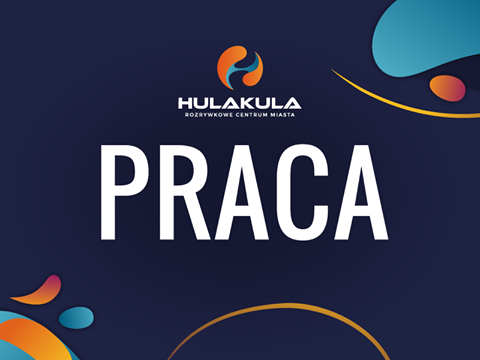 